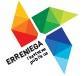 CURSO ESCOLAR 2019 / 2020 IKASTURTEAIKASTETXEAK BETE BEHARREKOA / A CUMPLIMENTAR POR EL CENTROGURASOEK BETE BEHARREKOA / A CUMPLIMENTAR POR LAS FAMILIASIKASLEAREN DATUAK/DATOS DEL ALUMNO-A:BESTELAKO DATUAK/DATOS VARIOS:beste aldean jarraitzen du / continúa al dorso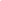 Ikaslea: _______________________________________FAMILIAREN INGURUAN/RELATIVO A LA FAMILIA: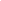 ESPEDIENTE ZENBAKIA/Nº EXPEDIENTE: ____________________MAILA/NIVEL: 	HH/E.I.	KURTSOA/CURSO: ______ 	KURTSO ERREPIKATZ./REPITE CURSO: ___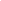 	LH/E.P.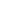 AbizenakApellidosHelbideaDomicilioIzenaNombrePK eta herriaC.P. y localidadSexuaSexoTelefono zenbakiak (norenak diren zehaztu)Números de teléfono (indicar de quién son)Jaiotze dataFecha de nacimientoTelefono zenbakiak (norenak diren zehaztu)Números de teléfono (indicar de quién son)SorlekuaLugar de nacimientoTelefono zenbakiak (norenak diren zehaztu)Números de teléfono (indicar de quién son)Hezkuntza premia bereziak/Necesidades educativas especiales:  	Bai/Sí (txostena entregatu/aportar informe)
	Ez/No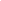 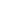 Elikagaiekiko alergia edo intolerantzia al dauka?/¿Tiene alergias o intolerancias alimentarias? 	Bai/Sí (txostena entregatu/aportar informe)	Ez/No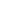 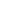 Gurasoek ikaslearekin erabiltzen duten hizkuntza/Lengua que hablan los padres con el alumno/aAitak/Padre: 	 Euskara	Gaztelania/Castellano	Besterik/Otros: ___________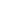 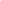 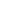 Amak/Madre: 	 Euskara	 Gaztelania/Castellano	Besterik/Otros: ___________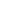 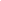 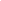 Ikasleak erabiltzen duen hizkuntza/Lengua que habla el alumno-aAitarekin/Con su padre: 	 Euskara	Gaztelania/Castellano	Besterik/Otros: ___________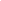 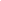 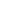 Amarekin/Con su madre: 	 Euskara	 Gaztelania/Castellano	Besterik/Otros: ___________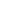 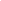 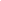 Haur Eskolara edo Haurtzaindegira joan da?/¿Ha acudido a Escuela Infantil o Guardería? 	Bai/Sí (Zein?/Cuál?____________________)	Ez/NoAnai-arreba kopurua (ikaslea barne) / Nº hermanos (incluir al alumno-a): ______Zenbatgarrena da? / Lugar que ocupa entre ellos: _____Ikastetxean (ikaslea barne) / En el centro (incluir al alumno-a): _____Jantokian geldituko da? / ¿Se quedará en el comedor? 	Bai/Sí		Ez/NoGoiz goizeko sarrera zerbitzua erabiliko luke? / ¿Utilizaría el Servicio de entrada antes del horario?		Bai/Sí		Ez/NoOharrak/Observaciones:AITA edo LEGEZKO TUTOREAAMA edo LEGEZKO TUTOREANAND.N.I.NAND.N.I.AbizenakApellidosAbizenakApellidosIzenaNombreIzenaNombreHelbideaDomicilioHelbideaDomicilioPK eta herriaC.P. y localidadPK eta herriaC.P. y localidadJaiotze dataFecha de nacimientoJaiotze dataFecha de nacimientoTelefono zenbakiakNúmeros de teléfonoTelefono zenbakiakNúmeros de teléfonoHelbide elektronikoaCorreo electrónicoHelbide elektronikoaCorreo electrónicoIkasketak (aukeran)Estudios (opcional)Ikasketak (aukeran)Estudios (opcional)Lanbidea (aukeran)Profesión (opcional)Lanbidea (aukeran)Profesión (opcional)Eskolako oharrak nola jaso nahi dituzue?/¿Cómo queréis recibir las circulares del centro?
Komunikazioa eraginkorra izan dadin, posta elektronikoa/Correo electrónico para eficacia en la comunicaciónEskolako oharrak nola jaso nahi dituzue?/¿Cómo queréis recibir las circulares del centro?
Komunikazioa eraginkorra izan dadin, posta elektronikoa/Correo electrónico para eficacia en la comunicaciónEskolako oharrak nola jaso nahi dituzue?/¿Cómo queréis recibir las circulares del centro?
Komunikazioa eraginkorra izan dadin, posta elektronikoa/Correo electrónico para eficacia en la comunicación	Posta elektronikoz/Por correo electrónico	Paperean (ikasleari)/En papel (al alumno-a)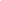 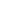 Helbidea-k, norenak diren zehaztuz:/Dirección-es indicando a quién pertenece:1.-2.-	Posta elektronikoz/Por correo electrónico	Paperean (ikasleari)/En papel (al alumno-a)Helbidea-k, norenak diren zehaztuz:/Dirección-es indicando a quién pertenece:1.-2.-	Posta elektronikoz/Por correo electrónico	Paperean (ikasleari)/En papel (al alumno-a)Helbidea-k, norenak diren zehaztuz:/Dirección-es indicando a quién pertenece:1.-2.-Bikote banandu edo dibortziatuak betetzeko/A rellenar por parejas separadas o divorciadas:Bikote banandu edo dibortziatuak betetzeko/A rellenar por parejas separadas o divorciadas:Bikote banandu edo dibortziatuak betetzeko/A rellenar por parejas separadas o divorciadas:Guraso agintea/Patria potestad:	Aita/Padre 	Ama/MadreZaindu-jagoletza/Guarda y custodia: 	Aita/Padre 	Ama/Madre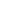 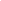 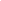 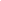 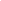 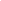 Ikaslearen bizilekua/Domicilio alumno-a:	Aita/Padre 	Ama/MadreOharrak/Observaciones:Oharrak/Observaciones:Oharrak/Observaciones: